ŻABKI15.04.2021Zabawa orientacyjno- porządkowa „Dzień i noc”.Potrzebne: sylweta słońca, księżyca np.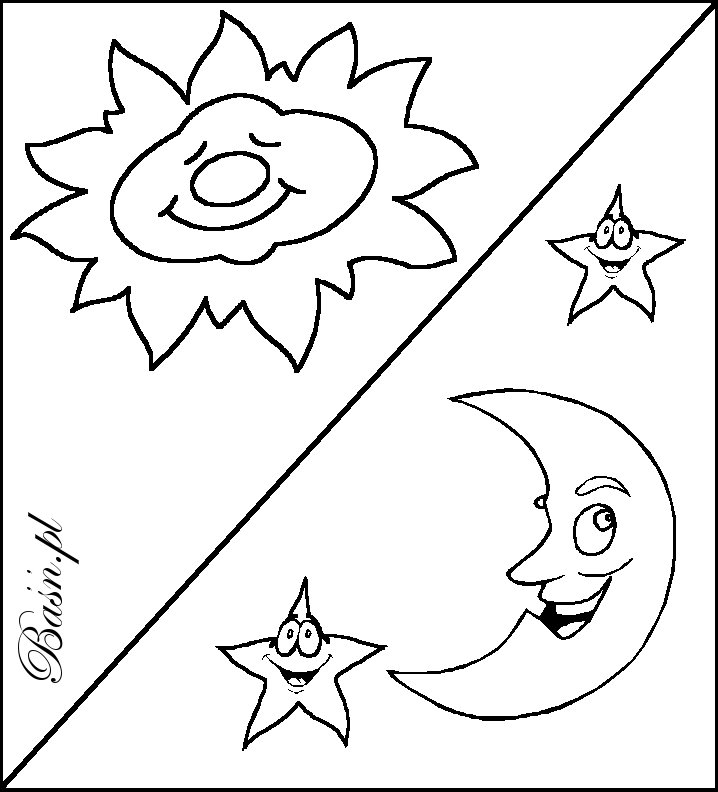 Baśń.plRodzic pokazuje sylwetę słońca – dziecko porusza się po pokoju w dowolny sposób (marsz, bieg, podskoki). Gdy pokazuje sylwetę księżyca – co jest sygnałem zbliżającej się nocy – dziecko kładzie się na dywanie i przez chwilę nieruchomieje – śpi. Potem rodzic pyta:−Po dniu mamy noc, a po nocy...?−Czy to tak cały czas trwa: dzień, noc, dzień, noc...?Gwiazdy, gwiazdeczki- ćwiczenia klasyfikacyjne. Słuchanie wiersza Doroty Gellner „Gwiazda”.Gwiazda z miną uśmiechniętątupie w górze złotą piętą.Bez latarki i bez świeczkichodzi nocą na wycieczki.Chodzi, chodzi aż do rana,no i świeci sobie sama!Rozmowa na temat wiersza:- Co robi gwiazda?- Kiedy na niebie widzimy gwiazdy?Potrzebne: kartonowe gwiazdy w dwóch rozmiarach- małe i duże- i w trzech kolorach np. złote, srebrne i białe oraz trzy obręcze. Segregowanie według wielkości:Rodzic przygotowuje dwie obręcze (można wykorzystać szaliki, paski). Do jednej dziecko ma wkładać duże gwiazdy, a do drugiej – małe gwiazdy. Po posegregowaniu gwiazd rodzic wraz z dzieckiem nazywa utworzone kolekcje: Tutaj są małe gwiazdy, a tu – duże gwiazdy.Segregowanie według koloru:Rodzic przygotowuje trzy obręcze. Wyciąga małe gwiazdy i duże gwiazdy – złote, srebrne, białe – i je miesza. Dziecko wkładają do pierwszej obręczy złote gwiazdy, do drugiej – srebrne, a do trzeciej – białe. Potem nazywają swoje kolekcje: Tutaj mamy złote gwiazdy (pierwsza obręcz), tu – srebrne gwiazdy (druga obręcz), a tu – białe gwiazdy.Zabawa orientacyjno- porządkowa „Świecą gwiazdki”. Dziecko w dowolny sposób porusza się po pokoju. Na hasło: Świeć, gwiazdeczko zatrzymuje się, wyciąga do góry ręce i poruszając dłońmi, mówi:Świeci gwiazdka jedna, druga, czasem oczkiem do nas mruga.Świeć, gwiazdeczko, świeć, gwiazdeczko, świeć, gwiazdeczko, dla mnie świeć!Gwiazdy na niebie- praca plastycznaPotrzebne będą: Duży ciemnoniebieski karton, gwiazdki – małe i duże, kartki z bloku technicznego, nożyczki, klej.Rodzic przygotowuje duży ciemnoniebieski karton. Dziecko dostaje kartonowe gwiazdki (małe i duże) oraz kartkę z bloku technicznego. Dziecko obrysowuje gwiazdki (w razie trudności, pomaga mu rodzic), wycina je i przyklejają na kartonie.Zabawa z wykorzystaniem rymowanki.  Na nocnym niebie                           Dziecko:    wyciąga ręce do góry i robi piąstki,gwiazdki mrugają, mrugają,                              przykłada piąstki do policzków,dzieci do snu zapraszają, zapraszają.              naśladuje spanie.Słuchanie wyliczanki Agnieszki Frączek „Bęc! Hops! Ziuuu!”.Bęc!W ogródku bez ogródek,wylądował ufoludek.Hops!Przed siebie pędzi dróżką,depcze dynie ufonóżką,uchem skubie liść rzeżuszki,sadzi w grządkach gruszki z puszki.Ziuuu!Swawoli wśród fasoli,do konewki wlewa coli,tupie niczym armia smoków,pył kosmiczny sypie wokół.Bęc! Hops! Ziuuu!Raz, dwa, trzy...Sprzątać po nim będziesz ty!